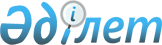 Қазақстан Республикасының Жол қорына аударымдар бойынша есеп айырысу ведомостарын күшіне енгізу туралы
					
			Күшін жойған
			
			
		
					Бұйрық Қазақстан Республикасы Қаржы министрілігінің Салық Комитеті 1998 жылғы 9 қыркүйектегі N 85 Қазақстан Республикасы Әділет министрлігінің ведомстволық нормативті актілерді тіркеу бөлімі Құқықтық сараптау 1998 жылғы 7 қазан жүргізілді Тіркеу N 614. Күші жойылды - Қазақстан Республикасының Қаржы министрлігінің 2009 жылғы 24 қарашадағы № 512 Бұйрығымен      Күші жойылды - Қазақстан Республикасының Қаржы министрінің м.а. 2009 жылғы 24 қарашадағы № 512 бұйрығымен.

      "Жол қоры туралы" U952701_ Қазақстан Республикасы Президентінің Заң күші бар Жарлығын 1998 жылғы 8 маусымдағы жағдай бойынша толықтырулар мен өзгерістерді ескере отырып, сондай-ақ "Қазақстан Республикасының мұнай өнеркәсібіндегі қаржы-экономикалық жағдайды тұрақтандыру жөніндегі кезек күттірмейтін шаралар туралы" P980697_ Қазақстан Республикасы Үкіметінің 1998 жылғы 24 маусымдағы қаулысына сәйкес, БҰЙЫРАМЫН: 



 

      1. Осы бұйрыққа қоса беріліп отырған нысандар: 

      - автомобиль жолдарын пайдаланушылардың Қазақстан Республикасының Жол 

қорына аударымдары бойынша есеп айырысу ведомосы; - Қазақстан Республикасының аумағында өндірілген бензиннен Жол қорына алынатын алымның есеп айырысу ведомосы; - импортталатын бензин мен дизел отынынан Жол қорына алынатын алымның есеп айырысу ведомосы бекітілсін. 2. Облыстар, Астана мен Алматы қалалары бойынша салық комитеттері Жол қорына төлемдер жөніндегі есеп айырысу ведомостарының нысандарын төменгі салық органдары мен салық төлеушілерге жеткізсін. Төраға Қазақстан Республикасы Қаржы министрлігі Салық Комитетінің 1998 жылғы "___"__________ N_______________________ Бұйрығымен бекітілген РНН____________________ Банк___________________ ________________бойынша Салық комитеті (ауданы, қаласы) Банктік шоттар_________ _________________берілген күні _______________________ (төлеушінің атауы) _______________________ (мекен-жайы, телефоны) Автомобиль жолдарын пайдаланушылардың Қазақстан Республикасының Жол қорына аударымдары бойынша есеп айырысу ведомосы 199___жылғы____тоқсанға арналған _________________________________________________________________________ | |Есептi кезең iшiндегi| Есептелген төлемдердiң сомасы | |жиынтық табыс | |_______________________________________________________________ | | | Барлығы | соның ішінде: ! | 2-бағ.х0,1% |_________________________________________ | | | |республикалық | Облыстық |_________|_____________________|___________|______________|______________ | 1 | 2 | 3 | 4 | 5 |_________|_____________________|___________|______________|______________ |1.Есепті | | | | |кезеңнің | | | | |басындағы| | | | |_________|_____________________|___________|______________|_______________ |2.Тоқсан | | | | |бойынша | | | | |барлығы, | | | | |соның | | | | |ішінде: | | | | |_________|_____________________|___________|______________|_______________ |1 ай | | | | |_________|_____________________|___________|______________|_______________ |2 ай | | | | |_________|_____________________|___________|______________|_______________ |3 ай | | | | |_________|_____________________|___________|______________|_______________ |3. Жыл | | | | |басынан | | | | |бастап | | | | |_________|_____________________|___________|______________|_______________ __________________________________________________________________________ | Төленген төлемдердің сомасы | Қосымша төлемге (+) | | | қайтарымға (-) | | есеп айырысу сальдосы |_________________________________________|________________________________ |Жол қорына | соның ішінде: |Жол қорына | соның ішінде: |барлығы |_____________________________|барлығы | |_________________________|_______________!___________|___________________ | Республикалық|Облыстық | Республикалық |Облыстық |___________|_____________|_______________|___________|___________|________ | 6 | 7 | 8 | 9 | 10 | 11 |___________|_____________|_______________|___________|___________|________ |___________|_____________|_______________|___________|___________|________ |___________|_____________|_______________|___________|___________|________ |___________|_____________|_______________|___________|___________|________ Басшы _________________ Бас бухгалтер ____________ Салық инспекторы_____________ Есеп айырысу ведомосын толтыру туралы тәртiбi 

      1. Есеп айырысу ведомосын төлеушілер өздерінің тұрғылықты мекені бойынша салық органдарына есепті тоқсаннан кейінгі айдың 15 күніне дейін береді. 

      2. Салық төлеушінің тіркеу нөмірі (РНН) - төлеушінің тіркеу орны бойынша салық органы салық төлеушінің тіркеу нөмірі. 

      3. Банк және банктік шоттар - Банктің толық атауы және төлеушінің банктік шотының нөмірін толық көрсету керек. 

      4. Төлеушінің атауы - Заңды тұлғаның ресми атауы бас әріптермен жазылсын немесе тиісті жолдарда терілсін (Жарлықта немесе өзге де құрылтайшы құжаттарда белгіленген сияқты). 

      5. Орналасқан жері - Төлеушінің мекен-жайы: қаласы, облысы, көшенің атауынан кейін үйдің нөмірін, ал бөлмесі болған жағдайда, нөмірін көрсетіңіз. Егер төлеуші ауылдық жерде тұрса, онда сондай-ақ ауданын көрсетіңіз. Егер есеп айырысу ведомосын бергеннен кейін мекен-жай өзгерсе, онда төлеуші есеп айырысу ведомосын берген орны бойынша салық органына өзінің жаңа мекен-жайын хабарлауға міндетті. 

      6. Салық комитеті - Төлеушінің есеп айырысу ведомосын берген орны 

бойынша аудан, қала немесе облыс бойынша салық комитетін көрсету керек. 7. Берілген күні - Есеп айырысу ведомосының іс жүзіндегі берілген күнін көрсету керек. 8. Жиынтық жылдық табыс термині "Салық және бюджетке төленетін басқа да міндетті төлемдер туралы" Қазақстан Республикасы Президентінің Заң күші бар Жарлығының 9-бабында айқындалған түсінікте қолданылады. Автомобиль жолдарын пайдаланушылардың алымын есептеген кезде, есепті кезеңге арналған жиынтық жылдық табыс түзету енгізуді есептемей-ақ есепке алынады. Қазақстан Республикасы Қаржы министрілігі Салық Комитетінің 1998 жылғы "___"__________ N_______________________ Бұйрығымен бекітілген __________________бойынша кеден комитеті (ауданы, қаласы) Банк______________________________ _______________бойынша Салық комитеті (ауданы, қаласы) Банктік шоттар____________________ Берілген күні____________ РНН_________________________________ ________________________________ (төлеушінің атауы) ________________________________ (мекен-жайы, телефоны) Импортталған бензин мен дизель отынынан Жол қорына алынатын алымның есеп айырысу ведомосы 199____жылғы______тоқсанға арналған (теңге) __________________________________________________________________________ |Мұнай өнiмдерiнiң атауы| Кезеңi |Импортталған(метрик.тонн) | | | |_______________________|_______________________ |_________________________ | 1 | 2 | 3 |_______________________|_______________________ |________________________ | |Есепті кезеңнің басындағы| |_______________________|_________________________|________________________ | |тоқсан бойынша барлығы, | | Бензин |соның ішінде: | | | | |_______________________|_________________________|________________________ | | 1 ай | |_______________________|_________________________|________________________ | | 2 ай | |_______________________|_________________________|________________________ | | 3 ай | |_______________________|_________________________|________________________ | |жыл басынан бастап | |_______________________|_________________________|________________________ | |Есепті кезеңнің басындағы| | |__________________________________________________ | |тоқсан бойынша барлығы, | | |соның ішінде: | | Дизель отыны | | |_______________________|_________________________|________________________ | | 1 ай | |_______________________|_________________________|________________________ | | 2 ай | |_______________________|_________________________|________________________ | | 3 ай | |_______________________|_________________________|________________________ | |жыл басынан бастап | |_______________________|_________________________|________________________ __________________________________________________________________________ |Республикалық Жол қорына жатқызылған|Республикалық бюджетке|Қосымша төлем. | есептелген алымның сомасы | жатқызылған төленген |ге (+)қайта. |(3-бағ.х4000теңге, 3-бағ.х3490теңге)| алымның сомасы |рымға (-)есеп | | |айырысу | | |сальдосы |____________________________________|______________________|______________ | 4 | 5 | 6 |____________________________________|______________________|______________ | | | | | | |____________________________________|______________________|______________ |____________________________________|______________________|______________ | | | | | | |____________________________________|______________________|______________ Есеп айырысу ведомосын толтыру тәртібі »1. Кеден комитет - кеден органдары тоқсан сайын есепті тоқсаннан кейінгі айдың 15 күніне дейін мерзімде бензин мен дизель отынын импорттайтын төлеушілерге бөлінген Жол қорына есептелген және енгізілген алым сомалары туралы аумақтық салық органдарына мәлімет береді. 2. Банк және банктік шоттар - Банктің толық атауы және төлеушінің банктік шотының нөмірін толық көрсету керек. 3. Салық төлеушінің тіркеу нөмірі (РНН) - салық органы берген салық төлеушінің тіркеу нөмірі. 

       4. Төлеушінің атауы - Заңды тұлғаның ресми атауы бас әріптермен 

жазылсын (Жарлықта немесе өзге де құрылтайшы құжаттарда белгіленген сияқты). 5. Орналасқан жері - Төлеушінің мекен-жайы: қаласы, облысы, көшенің атауынан кейін үйдің нөмірін, ал бөлмесі болған жағдайда, нөмірін көрсетіңіз. Егер төлеуші ауылдық жерде тұрса, онда, сондай-ақ ауданын көрсетіңіз. Егер есеп айырысу ведомосын бергеннен кейін мекен-жай өзгерсе, онда төлеуші салық органына өзінің мекен-жайын хабарлауға міндетті. 6. Салық комитеті - Төлеушінің тіркеу орны бойынша аудан, қала немесе облыс бойынша салық комитетін көрсету керек. 7. Берілген күні - Салық комитетіне есеп айырысу ведомосының іс жүзіндегі берілген күнін көрсету керек. Қазақстан Республикасы Қаржы министрілігі Салық Комитетінің 1998 жылғы "___"__________ N_______________________ Бұйрығымен бекітілген РНН____________________ Банк___________________ ______________бойынша Салық комитеті (ауданы, қаласы) Банктік шоттар_________ _________________берілген күні _______________________ (төлеушінің атауы) _______________________ (мекен-жайы, телефоны) Қазақстан Республикасының аумағында өндірілген бензиннен Жол қорына алынатын алымның есеп айырысу ведомосы 199___жылғы____тоқсанға арналған (теңге) ___________________________________________________________________________ | Бензин |Жөнелтілгені|Республикалық Жол |Республикалық |Қосымша төлемге(+) | |(метрик. |қорына жатқызылған|бюджетке жат. |қайтарымға (-)есеп | | тонн) |есептелген алымның|қызылған алым.|айырысу сальдосы | | |(2-бағ.х2000теңге)|ның сомасы | |________|____________|__________________|______________|__________________ | 1 | 2 | 3 | 4 | 5 |________|____________|__________________|______________|__________________ |1.Есепті| | | | |кезеңнің| | | | |басын. | | | | |дағы | | | | |________|____________|__________________|______________|__________________ |2.Тоқсан| | | | |бойынша | | | | |барлығы,| | | | |соның | | | | |ішінде: | | | | |________|____________|__________________|______________|__________________ |1 ай | | | | |________|____________|__________________|______________|__________________ |2 ай | | | | |________|____________|__________________|______________|__________________ |3 ай | | | | |________|____________|__________________|______________|__________________ |3. Жыл | | | | |басынан | | | | |бастап | | | | |________|____________|__________________|______________|__________________ Басшы _________________ Бас бухгалтер ____________ Салық инспекторы______________ Есеп айырысу ведомосын толтыру тәртібі 

      1. Бензин өндiрушiлер тоқсан сайын есепті тоқсаннан кейінгі айдың 15 күніне дейін мерзімде Жол қорына есептелген және енгізілген алым сомалары туралы аумақтық салық органдарына мәлімет береді. 

      2. Салық төлеушінің тіркеу нөмірі (РНН) - салық органы берген салық төлеушінің тіркеу нөмірі. 

      3. Банк және банктік шоттар - Банктің толық атауы және төлеушінің банктік шотының нөмірін толық көрсету керек. 

      4. Төлеушінің атауы - Заңды тұлғаның ресми атауы бас әріптермен жазылсын (Жарлықта немесе өзге де құрылтайшы құжаттарда белгіленген сияқты). 

      5. Орналасқан жері - Төлеушінің мекен-жайы: қаласы, облысы, көшенің атауынан кейін үйдің нөмірін, ал бөлмесі болған жағдайда, нөмірін көрсетіңіз. Егер төлеуші ауылдық жерде тұрса, онда, сондай-ақ ауданын көрсетіңіз. Егер есеп айырысу ведомосын бергеннен кейін мекен-жай өзгерсе, 

онда төлеуші салық органына өзінің жаңа мекен-жайын хабарлауға міндетті. 6. Салық комитеті - Төлеушінің есеп айырысу ведомосын берген орны бойынша аудан, қала немесе облыс бойынша салық комитетін көрсету керек. 7. Берілген күні - есеп айырысу ведомосының іс жүзіндегі берілген күнін көрсету керек. Оқығандар: Багарова Ж.А. Икебаева А.Ж. 

 
					© 2012. Қазақстан Республикасы Әділет министрлігінің «Қазақстан Республикасының Заңнама және құқықтық ақпарат институты» ШЖҚ РМК
				